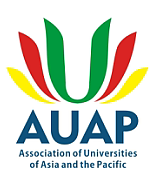 ASSOCIATE MEMBERSHIP APPLICATION President / Rector InformationLast Name.…………………………………….First Name……………………………	Prefix…………………… Title (Position)…………………………………………………From………………To……………………………Address…………………………………………………………City................................................................State/ Province………………………………………….ZIP Code………………..Country……………………...Email…………………………………………….Phone………………………….Fax……………………………..Secondary Institutional ContactLast Name.…………………………………….First Name……………………………	Prefix…………………… Title (Position)…………………………………………………From………………To……………………………Address…………………………………………………………City................................................................State/Province………………………………………….ZIP Code………………..Country……………………...Email…………………………………………….Institutional InformationName of Institution……………………………………………Year Founded………………………..Address…………………………………………………………City…………………………………….State/ Province ………………………………… ZIP Code…………………Country……………….Email…………………… Phone…………………… Fax……………………………..Website (URL)……………………………………………………………………………Student Enrollment Under    5,000    5,000 - 10,000   10,000 - 15,000   15,000 - 25,000         			             Over 25,000Courses     Undergraduate     Graduate    PhD/Doctorate     Research activitiesInstitutional AccreditationAccredited?     Yes      In-Process    No Name of Accrediting BodyAddress ………………………………………………………City……………………………………..State/Province ………………………………..ZIP Code ……………Country……………………..Information update form can be forwarded to the AUAP Secretariat via email: auapheadquarter1995@gmail.comType of MembershipRegular membership is open to the chief executive officers of accredited and recognized universities. Associate Membership is reserved for Non Education Sectors or their equivalent.Fee (USD or equivalent in Pesos)Note: Please pay a full membership fee excluding bank charges, in order to have full membership receipt.* Membership fees are valid from July 1st – June 30th of the payment period.Method of PaymentBy filling out this section, you are authorizing payment to AUAP for the corresponding membership fees.  Method   Bank Wire Transfer WIRE TRANSFERSTo ensure efficient processing of wire transfers, please forward a copy of this application form along with a copy of the bank transfer document to, AUAP Secretariat, at auapheadquarter1995@gmail.com.  Please make sure the member’s name and institution appear on the copy of the bank transfer, to ensure that you are properly credited.□   AUAP Membership Fee (4) Years 2017-2020 :   $ 3,200Beneficiary SUT-AUAP Petty CashBeneficiary Bank :Siam Commercial Bank Public Company LimitedBank Address:Technopolis BuildingSuranaree University of Technology111 University Avenue, Suranaree Sub DistrictMuang, Nakhon Ratchasima Province 30000ThailandBeneficiary A/C No:707-220205-4Swift code:SICOTHBK